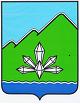 АДМИНИСТРАЦИЯ ДАЛЬНЕГОРСКОГО ГОРОДСКОГО ОКРУГАПРИМОРСКОГО КРАЯПОСТАНОВЛЕНИЕ06 марта 2014 г.                          г. Дальнегорск                                            180-паО внесении изменений в постановление администрацииДальнегорского городского округа от 21 января 2014 года № 33-па«Об утверждении Порядка принятия решений о разработке, формировании, реализации и проведении оценки эффективности реализации муниципальных программ администрации Дальнегорского городского округа»В соответствии с Бюджетным кодексом Российской Федерации, Федеральным законом от 06.10.2003 № 131-ФЗ «Об общих принципах организации местного самоуправления в Российской Федерации», Уставом Дальнегорского городского округа, администрация Дальнегорского городского округа  ПОСТАНОВЛЯЕТ:Внести следующие изменения в постановление администрации Дальнегорского городского округа от 21 января 2014 года № 33-па «Об утверждении Порядка принятия решений о разработке, формировании, реализации и проведении оценки эффективности реализации муниципальных программ администрации Дальнегорского городского округа»:Пункт 4 изложить в следующей редакции: «Настоящее  постановление подлежит размещению на официальном сайте администрации Дальнегорского городского округа в сети Интернет www.dalnegorsk-mo.ru».Пункт 5 изложить в следующей редакции: «Настоящее постановление вступает в силу  со дня его размещения на официальном сайте администрации Дальнегорского городского округа в сети Интернет www.dalnegorsk-mo.ru и применяется к правоотношениям возникающим при составлении и исполнении бюджета Дальнегорского городского округа, начиная с бюджета на 2014 год и плановый период 2015 и 2016 годов».Глава Дальнегорскогогородского округа 	                                                                                        И.В.Сахута